Supplementary MaterialUTRme: a scoring-based tool to annotate untranslated regions in trypanosomatid genomesSantiago Radío1,2, Rafael Sebastián Fort1,2, Beatriz Garat2, José Sotelo-Silveira1,3, Pablo Smircich*1,2Correspondence: Dr. Pablo Smircich: psmircich@fcien.edu.uySupplementary Figures and TablesSupplementary Figures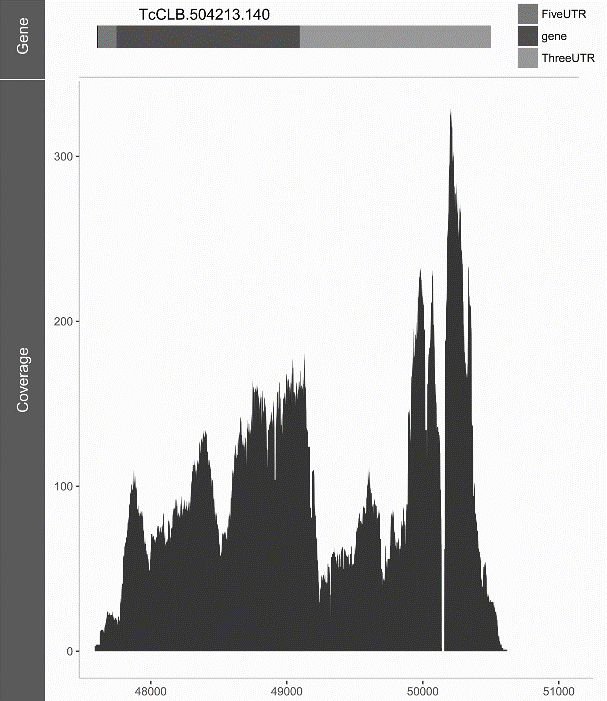 Supplementary Figure 1. UTRs visualization. Best scoring sites predicted by UTRme visualized using the ggbio R package.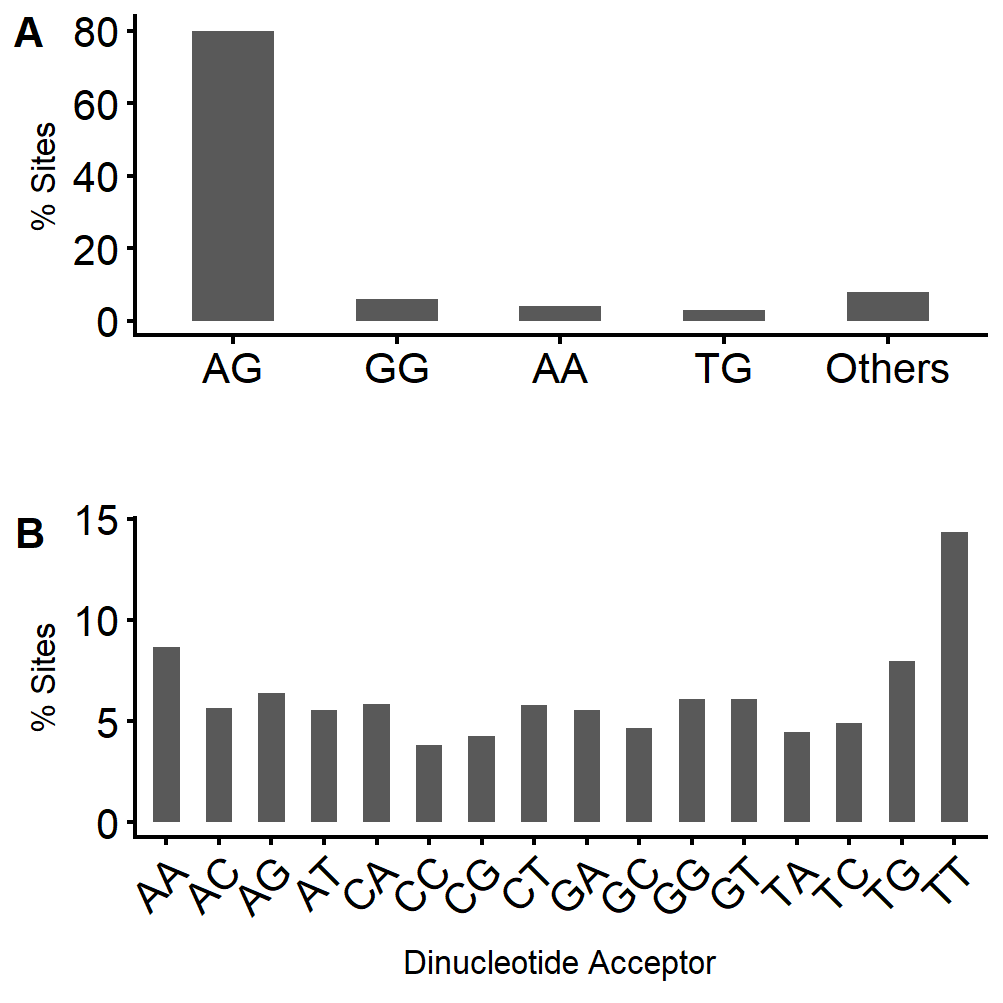 Supplementary Figure 2. Frequency of dinucleotides in the 5’ acceptor site. (A) Analysis for the simulated data set. (B) Analysis for the Pastro, et al. dataset.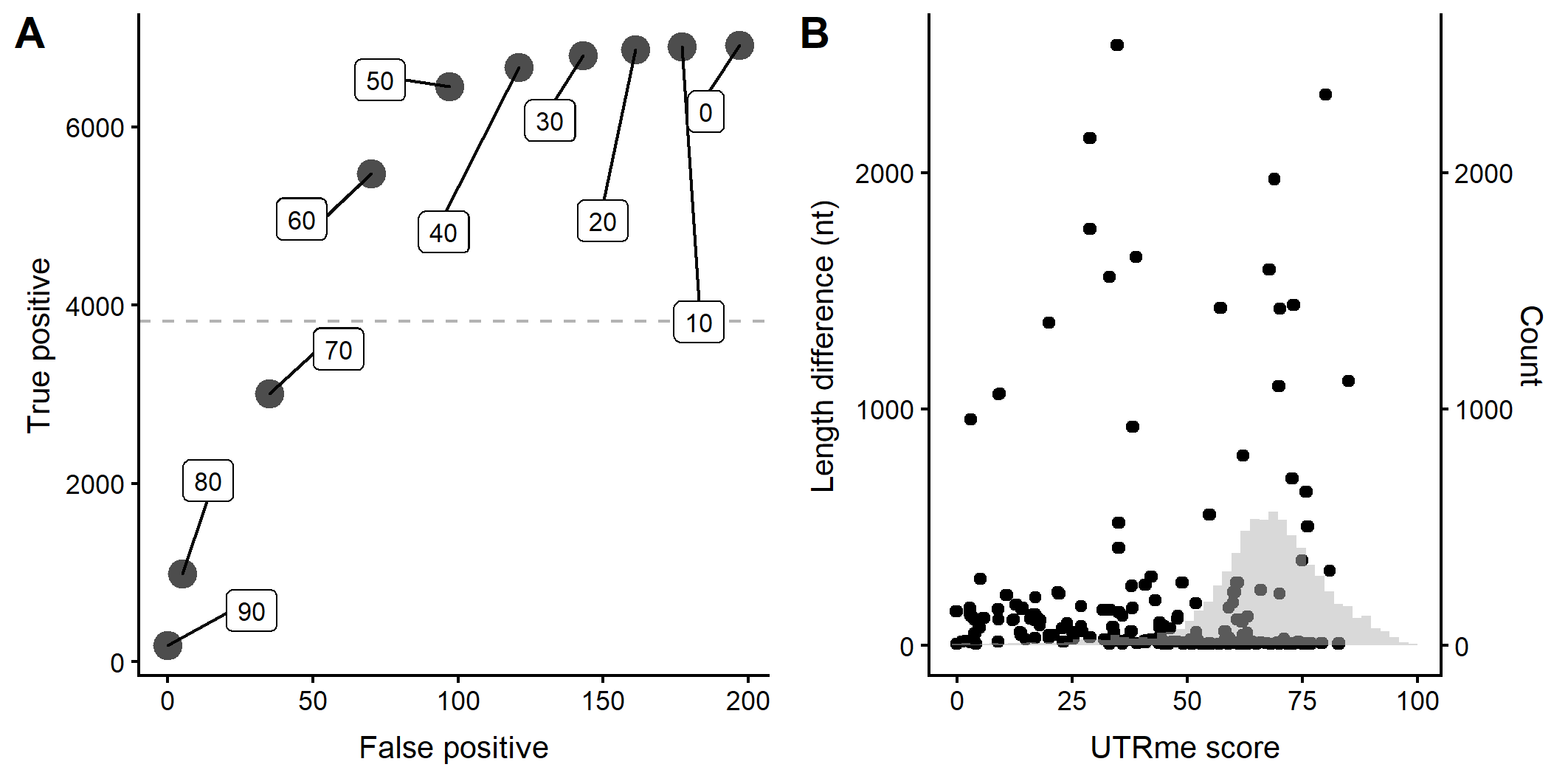 Supplementary Figure 3. UTRme accuracy assessment for 3’ UTRs. (A) Dependence of the number of true positives and false positives on the UTRme score (number indicated as inserts). (B) False positive annotations are plotted as dots indicating their score and distance to the real processing site. The histogram shows the distribution of scores for all predicted sites.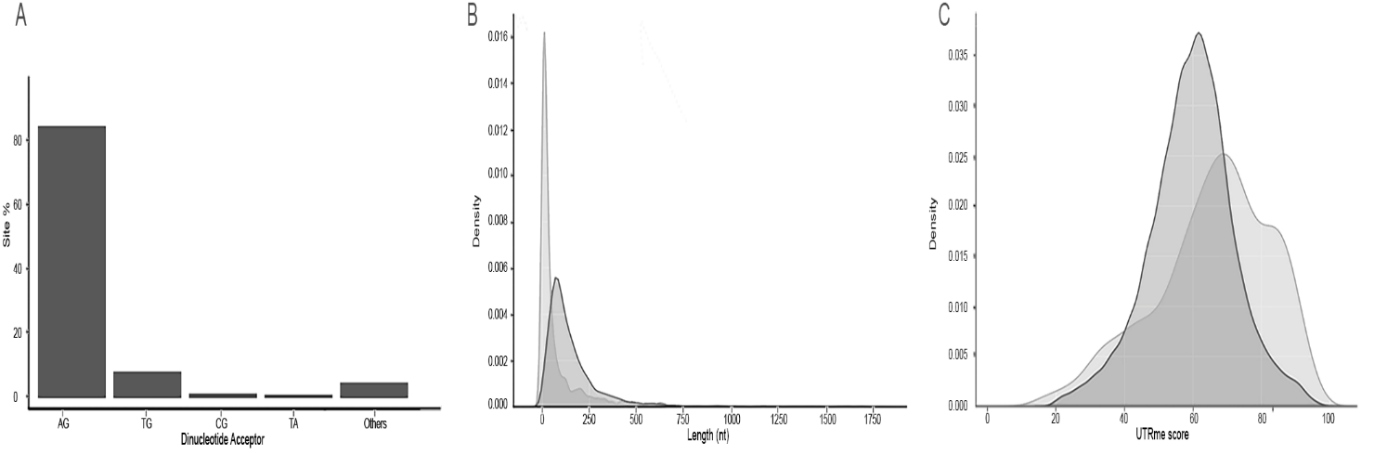 Supplementary Figure 4. UTRme summary plots for the analysis of E. granulosus RNA-seq data. Light grey: 5’ UTRs Dark grey: 3’ UTRs. (A) Frequency of dinucleotides in the 5’ acceptor site. (B) UTRs length distribution. (C)  UTRme score distribution. 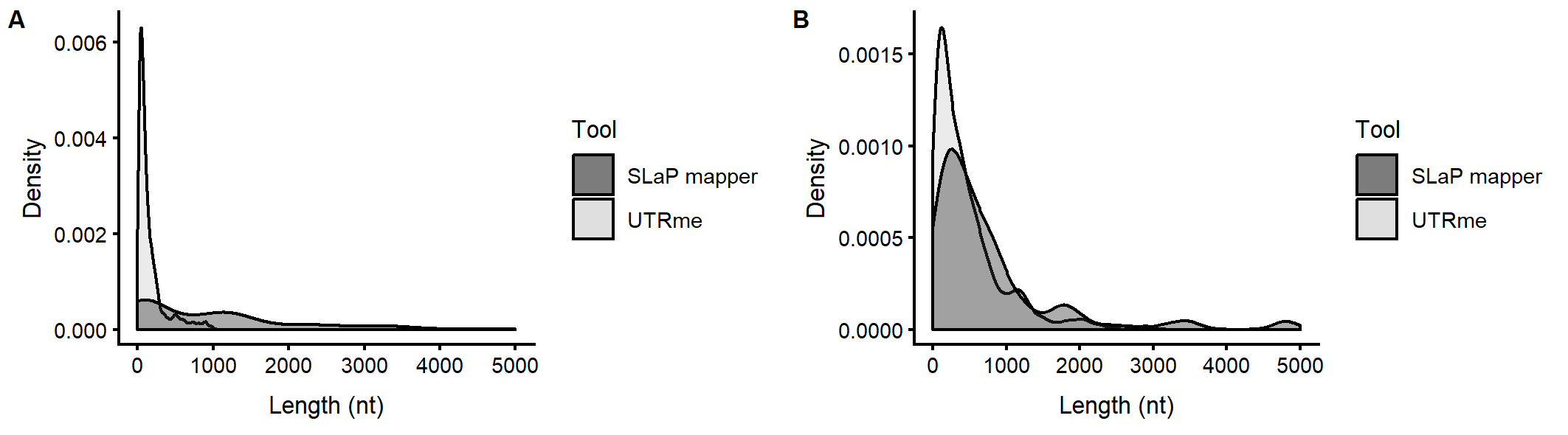 Supplementary Figure 5. Distribution of UTR non-coincident UTR lengths annotated by UTRme and SLaP mapper for the 5’ UTRs (A) and for the 3’ UTRs (B). 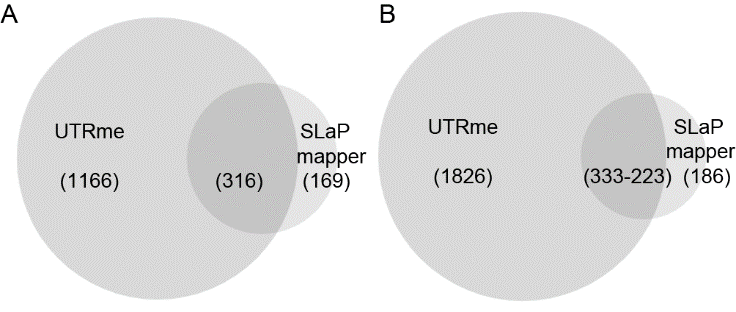 Supplementary Figure 6. Venn diagrams comparing the results of UTRme and SLaP mapper 3’ processing sites annotations. (A) The intersection of the genes predicted by each tool is shown. (B) For genes were annotations are available for both tools, the intersection of the sites predicted by each tool is shown.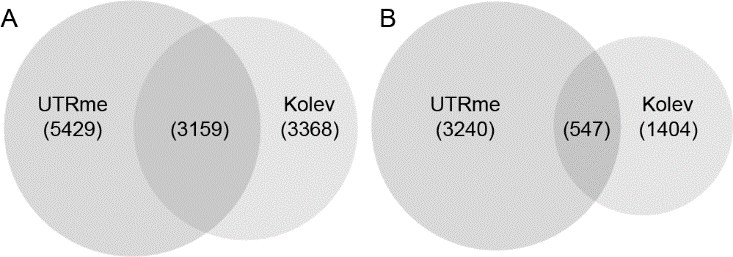 Supplementary Figure 7. Venn diagrams comparing the results of UTRme and the data obtained by Kolev, et al. The intersection of the genes predicted by each tool is shown for 5’ UTRs (A) and for 3’ UTRs (B). 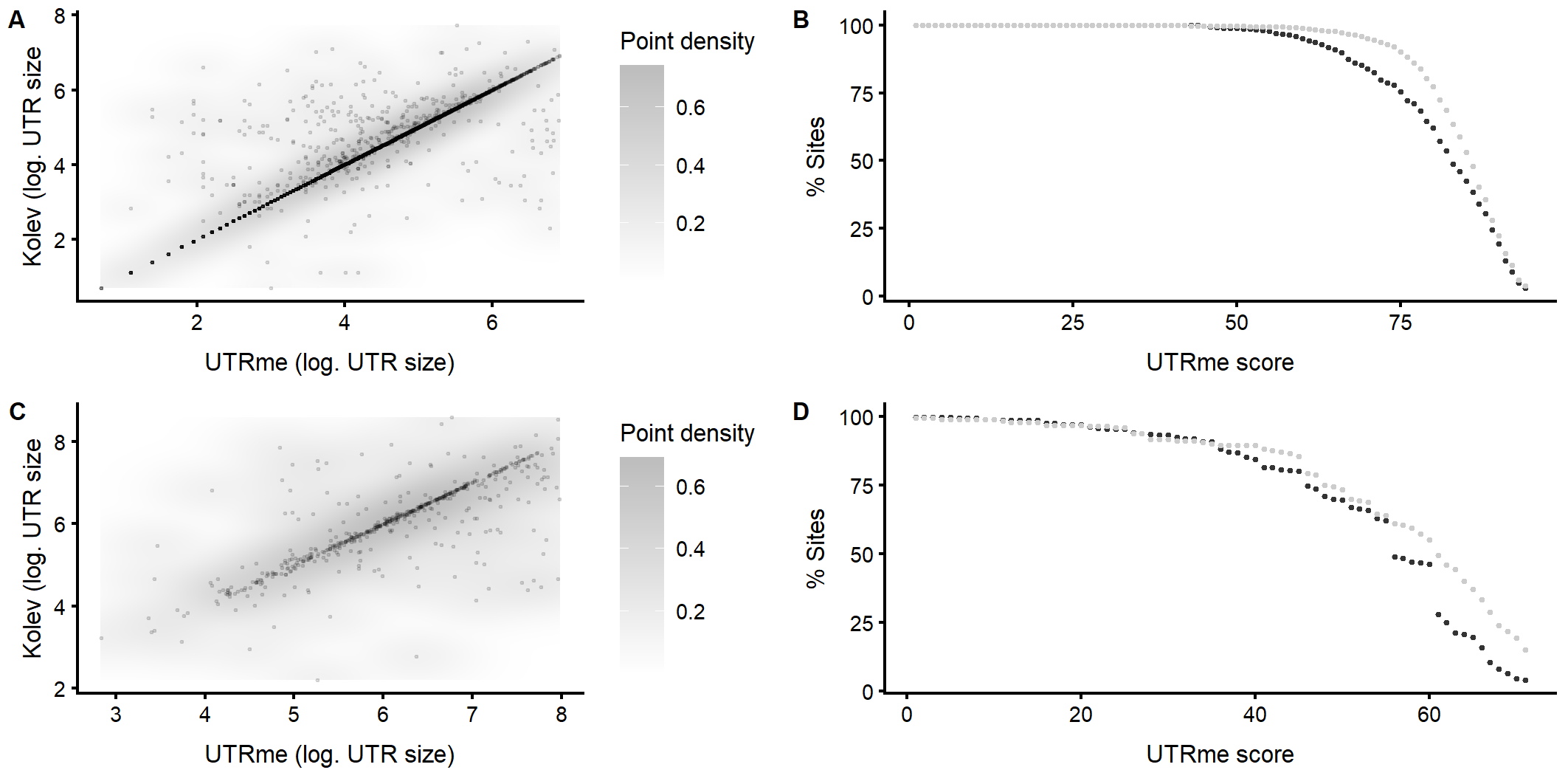 Supplementary Figure 8. Comparison of UTRme output for best scoring processing sites with the ones reported by Kolev, et al. (Kolev et al. 2010) (A) Scatter plot of 5’ UTR lengths. Darker regions indicate higher density of points. (B) The percentage of points that have scores above a threshold is plotted for coincident and non-coincident 5’ processing sites. Dark grey: non-coincident sites. Light grey: coincident sites. The percentage was calculated until the number of sites above the threshold is more than 10. (C) and (D) are as before for 3’ processing sites.Supplementary TablesSupplementary Table 1. Example of UTRme full report of epimastigote's SL sites using epimastigote RNA-seq data from Li, Y., et al. (Li et al., 2016).